Title V Maternal & Child Health 2021-2025 State Action Plan Review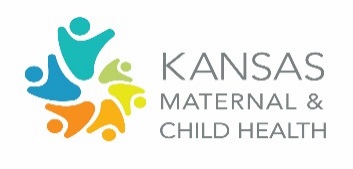 Child Domain GroupPriority, Performance Measures, and Objectives:  Each domain group had the opportunity to review and comment on performance measures, priorities, and objectives at the last meeting. Here is a summary of the final draft priority associated with your domain group.  Wrap-Up:  Go back through this worksheet and review answers to these questions.  Affirm or edit, and add more detail, if appropriate.Which one (or two if absolutely necessary) objectives would be most actionable and impactful for this group to move forward first (in the next year)?  What can we accomplish in the next year to advance this plan?Action Item:  What is my commitment as a council member and the organization I represent to advance this plan?  	Type your answer into the chat.Priority 3: Children and families have access to and utilize developmentally appropriate services and supports through collaborative and integrated communities.   Priority 3: Children and families have access to and utilize developmentally appropriate services and supports through collaborative and integrated communities.   Priority 3: Children and families have access to and utilize developmentally appropriate services and supports through collaborative and integrated communities.   Priority 3: Children and families have access to and utilize developmentally appropriate services and supports through collaborative and integrated communities.   NPM 6: Developmental screening (Percent of children, ages 9 through 35 months, who received a developmental screening using a parent-completed screening tool in the past year) Source: NSCHESM: Percent of children who received a parent-completed developmental screen during an infant or child visit provided by a participating program. Source: DAISEYNPM 6: Developmental screening (Percent of children, ages 9 through 35 months, who received a developmental screening using a parent-completed screening tool in the past year) Source: NSCHESM: Percent of children who received a parent-completed developmental screen during an infant or child visit provided by a participating program. Source: DAISEYNPM 6: Developmental screening (Percent of children, ages 9 through 35 months, who received a developmental screening using a parent-completed screening tool in the past year) Source: NSCHESM: Percent of children who received a parent-completed developmental screen during an infant or child visit provided by a participating program. Source: DAISEYNPM 6: Developmental screening (Percent of children, ages 9 through 35 months, who received a developmental screening using a parent-completed screening tool in the past year) Source: NSCHESM: Percent of children who received a parent-completed developmental screen during an infant or child visit provided by a participating program. Source: DAISEYObj. 3.1: Increase the proportion of children aged 1 month to kindergarten entry statewide who receive a parent-completed developmental screening by 5% annually through 2025.Obj. 3.1: Increase the proportion of children aged 1 month to kindergarten entry statewide who receive a parent-completed developmental screening by 5% annually through 2025.Obj. 3.1: Increase the proportion of children aged 1 month to kindergarten entry statewide who receive a parent-completed developmental screening by 5% annually through 2025.Obj. 3.1: Increase the proportion of children aged 1 month to kindergarten entry statewide who receive a parent-completed developmental screening by 5% annually through 2025.Obj. 3.2: Increase the proportion of children, 6 through 11 years, with access to activities and programs that support their interests, healthy development, and learning by 10% by 2025.Obj. 3.2: Increase the proportion of children, 6 through 11 years, with access to activities and programs that support their interests, healthy development, and learning by 10% by 2025.Obj. 3.2: Increase the proportion of children, 6 through 11 years, with access to activities and programs that support their interests, healthy development, and learning by 10% by 2025.Obj. 3.2: Increase the proportion of children, 6 through 11 years, with access to activities and programs that support their interests, healthy development, and learning by 10% by 2025.Obj. 3.3: Increase the proportion MCH program participants, 1 through 11 years, receiving quality, comprehensive annual preventive services by 10% annually through 2025.Obj. 3.3: Increase the proportion MCH program participants, 1 through 11 years, receiving quality, comprehensive annual preventive services by 10% annually through 2025.Obj. 3.3: Increase the proportion MCH program participants, 1 through 11 years, receiving quality, comprehensive annual preventive services by 10% annually through 2025.Obj. 3.3: Increase the proportion MCH program participants, 1 through 11 years, receiving quality, comprehensive annual preventive services by 10% annually through 2025.Looking at the objectives for this priority, is there something missing?  Looking at the objectives for this priority, is there something missing?  Which one (or two) objectives would be most actionable and impactful for this group to move forward first?  What can we accomplish in the next year?Which one (or two) objectives would be most actionable and impactful for this group to move forward first?  What can we accomplish in the next year?Priority 3: Children and families have access to and utilize developmentally appropriate services and supports through collaborative and integrated communities.   Priority 3: Children and families have access to and utilize developmentally appropriate services and supports through collaborative and integrated communities.   Priority 3: Children and families have access to and utilize developmentally appropriate services and supports through collaborative and integrated communities.   Alignment opportunities: What work is already contributing to this objective and its strategies? Objective 3.1: Increase the proportion of children aged 1 month to kindergarten entry statewide who receive a parent-completed developmental screening by 5% annually through 2025.Objective 3.1: Increase the proportion of children aged 1 month to kindergarten entry statewide who receive a parent-completed developmental screening by 5% annually through 2025.Objective 3.1: Increase the proportion of children aged 1 month to kindergarten entry statewide who receive a parent-completed developmental screening by 5% annually through 2025.3.1.1 Build MCH capacity to support coordination and two-way referrals with other providers offering community-based services through utilization of the statewide 1-800-CHILDREN helpline, including referrals to providers and services through local health agencies participating in an Integrated Referral and Intake System (IRIS) communities.3.1.1 Build MCH capacity to support coordination and two-way referrals with other providers offering community-based services through utilization of the statewide 1-800-CHILDREN helpline, including referrals to providers and services through local health agencies participating in an Integrated Referral and Intake System (IRIS) communities.3.1.1 Build MCH capacity to support coordination and two-way referrals with other providers offering community-based services through utilization of the statewide 1-800-CHILDREN helpline, including referrals to providers and services through local health agencies participating in an Integrated Referral and Intake System (IRIS) communities.3.1.2 Provide guidance, training, and technical assistance to MCH local agencies and marketing and education to families on the importance of early/ongoing developmental screening, use of evidence-based screening tools (e.g., ASQ-3, ASQ SE-2, MCHAT), and follow up.3.1.2 Provide guidance, training, and technical assistance to MCH local agencies and marketing and education to families on the importance of early/ongoing developmental screening, use of evidence-based screening tools (e.g., ASQ-3, ASQ SE-2, MCHAT), and follow up.3.1.2 Provide guidance, training, and technical assistance to MCH local agencies and marketing and education to families on the importance of early/ongoing developmental screening, use of evidence-based screening tools (e.g., ASQ-3, ASQ SE-2, MCHAT), and follow up.3.1.3 Partner in the development of an integrated, statewide developmental screening data-sharing platform to drive the implementation of an early childhood integrated data system (ECIDS).3.1.3 Partner in the development of an integrated, statewide developmental screening data-sharing platform to drive the implementation of an early childhood integrated data system (ECIDS).3.1.3 Partner in the development of an integrated, statewide developmental screening data-sharing platform to drive the implementation of an early childhood integrated data system (ECIDS).3.1.4 Promote evidence-based programs and initiatives for community and health care providers regarding healthy child development and early learning (e.g., social-emotional development; developmental milestones/Learn the Signs, Act Early; early literacy/Turn a Page, Touch a Mind/Brush Book Bed/Imagination Library).3.1.4 Promote evidence-based programs and initiatives for community and health care providers regarding healthy child development and early learning (e.g., social-emotional development; developmental milestones/Learn the Signs, Act Early; early literacy/Turn a Page, Touch a Mind/Brush Book Bed/Imagination Library).3.1.4 Promote evidence-based programs and initiatives for community and health care providers regarding healthy child development and early learning (e.g., social-emotional development; developmental milestones/Learn the Signs, Act Early; early literacy/Turn a Page, Touch a Mind/Brush Book Bed/Imagination Library).Considering the above objective and strategies…Considering the above objective and strategies…Considering the above objective and strategies…Are these the right strategies?    Is there something missing? Are there other complementary strategies driving this objective underway by you or other partners?Are there other complementary strategies driving this objective underway by you or other partners?Priority 3: Children and families have access to and utilize developmentally appropriate services and supports through collaborative and integrated communities.   Priority 3: Children and families have access to and utilize developmentally appropriate services and supports through collaborative and integrated communities.   Priority 3: Children and families have access to and utilize developmentally appropriate services and supports through collaborative and integrated communities.   Alignment opportunities: What work is already contributing to this objective and its strategies? Objective 3.2: Increase the proportion of children, 6 through 11 years, with access to activities and programs that support their interests, healthy development, and learning by 10% by 2025.Objective 3.2: Increase the proportion of children, 6 through 11 years, with access to activities and programs that support their interests, healthy development, and learning by 10% by 2025.Objective 3.2: Increase the proportion of children, 6 through 11 years, with access to activities and programs that support their interests, healthy development, and learning by 10% by 2025.3.2.1 Partner with school-aged programs, local school districts and the Bureau of Health Promotion to align core messaging around child health initiatives (e.g., physical activity [Move Your Way and Let’s Move], nutrition, literacy, screen-time, self-determination).3.2.1 Partner with school-aged programs, local school districts and the Bureau of Health Promotion to align core messaging around child health initiatives (e.g., physical activity [Move Your Way and Let’s Move], nutrition, literacy, screen-time, self-determination).3.2.1 Partner with school-aged programs, local school districts and the Bureau of Health Promotion to align core messaging around child health initiatives (e.g., physical activity [Move Your Way and Let’s Move], nutrition, literacy, screen-time, self-determination).3.2.2 Provide resources and supports to partner with local officials to support safe, inclusive school and community playgrounds, including adapted play equipment for children with mobility and sensory needs.3.2.2 Provide resources and supports to partner with local officials to support safe, inclusive school and community playgrounds, including adapted play equipment for children with mobility and sensory needs.3.2.2 Provide resources and supports to partner with local officials to support safe, inclusive school and community playgrounds, including adapted play equipment for children with mobility and sensory needs.3.2.3 Partner with community organizations leading efforts on social-emotional health and provide programs that support the encouragement and empowerment to build healthy relationships with parents/caregivers, teachers, mentors, health care providers, and peers.3.2.3 Partner with community organizations leading efforts on social-emotional health and provide programs that support the encouragement and empowerment to build healthy relationships with parents/caregivers, teachers, mentors, health care providers, and peers.3.2.3 Partner with community organizations leading efforts on social-emotional health and provide programs that support the encouragement and empowerment to build healthy relationships with parents/caregivers, teachers, mentors, health care providers, and peers.Considering the above objective and strategies…Considering the above objective and strategies…Considering the above objective and strategies…Are these the right strategies?    Is there something missing? Are there other complementary strategies driving this objective underway by you or other partners?Are there other complementary strategies driving this objective underway by you or other partners?Priority 3: Children and families have access to and utilize developmentally appropriate services and supports through collaborative and integrated communities.   Priority 3: Children and families have access to and utilize developmentally appropriate services and supports through collaborative and integrated communities.   Priority 3: Children and families have access to and utilize developmentally appropriate services and supports through collaborative and integrated communities.   Alignment opportunities: What work is already contributing to this objective and its strategies? Objective 3.3: Increase the proportion MCH program participants, 1 through 11 years, receiving quality, comprehensive annual preventive services by 10% annually through 2025.Objective 3.3: Increase the proportion MCH program participants, 1 through 11 years, receiving quality, comprehensive annual preventive services by 10% annually through 2025.Objective 3.3: Increase the proportion MCH program participants, 1 through 11 years, receiving quality, comprehensive annual preventive services by 10% annually through 2025.3.3.1 Engage partners to promote the importance of comprehensive preventive child well visits utilizing all elements of the Bright FuturesTM guidelines.3.3.1 Engage partners to promote the importance of comprehensive preventive child well visits utilizing all elements of the Bright FuturesTM guidelines.3.3.1 Engage partners to promote the importance of comprehensive preventive child well visits utilizing all elements of the Bright FuturesTM guidelines.3.3.2 Assess need and capacity to increase access to care coordination services and supports in all settings where children receive preventive well-visits and support activities.3.3.2 Assess need and capacity to increase access to care coordination services and supports in all settings where children receive preventive well-visits and support activities.3.3.2 Assess need and capacity to increase access to care coordination services and supports in all settings where children receive preventive well-visits and support activities.3.3.3 Provide technical assistance to MCH local agencies in existing IRIS communities using developed implementation toolkits to actively engage around the Help Me Grow core health care provider outreach components to provide coordinated services, supports, and connections.3.3.3 Provide technical assistance to MCH local agencies in existing IRIS communities using developed implementation toolkits to actively engage around the Help Me Grow core health care provider outreach components to provide coordinated services, supports, and connections.3.3.3 Provide technical assistance to MCH local agencies in existing IRIS communities using developed implementation toolkits to actively engage around the Help Me Grow core health care provider outreach components to provide coordinated services, supports, and connections.Considering the above objective and strategies…Considering the above objective and strategies…Considering the above objective and strategies…Are these the right strategies?    Is there something missing? Are there other complementary strategies driving this objective underway by you or other partners?Are there other complementary strategies driving this objective underway by you or other partners?